Qoraqalpog'iston Respublikasi Vazirlar Kengashi Raisining qishloq va suv masalalari bo'yicha o'rinbosari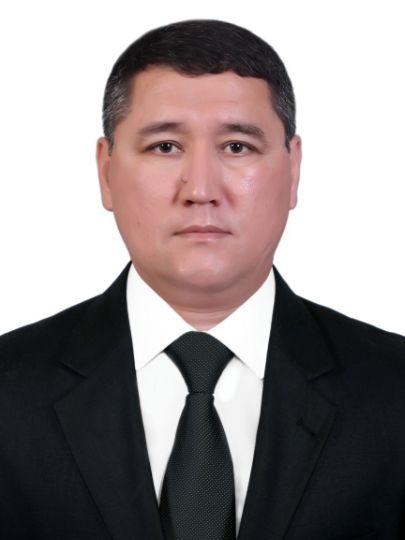 Kaypov Daryabay JaksıbaevichManzil:203103, Nukus  shahar, G'arezsizlik ko'chasi, 50 uyTelefon:0 (361) 222-46-00E-xat:d.kaypov@exat.uzE-mail:Qabul kunlari:Juma soat 16:00-18:00